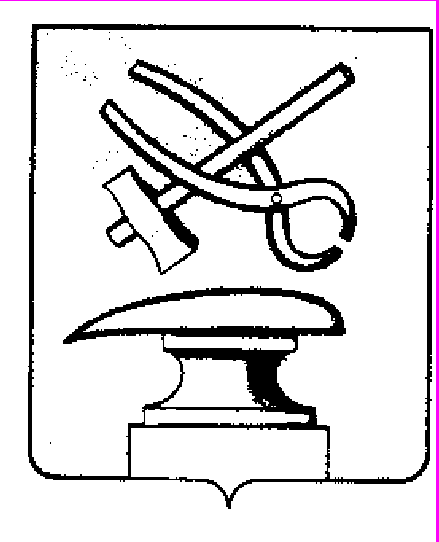 РОССИЙСКАЯ ФЕДЕРАЦИЯПЕНЗЕНСКАЯ ОБЛАСТЬСОБРАНИЕ ПРЕДСТАВИТЕЛЕЙ				ГОРОДА КУЗНЕЦКА				РЕШЕНИЕО внесении изменений в решение Собрания представителей города Кузнецка от 24.04.2014 № 40-76/5 «Об утверждении Положения об управлении образования города Кузнецка»Принято Собранием представителей города Кузнецка 29 августа 2019 годаВ соответствии с Федеральным законом от 06.10.2003 № 131-ФЗ «Об общих принципах организации местного самоуправления в Российской Федерации», на основании Закона Пензенской области «О внесении изменений в Закон Пензенской области от 22.12.2006 № 1176-ЗПО «О наделении органов местного самоуправления Пензенской области отдельными государственными полномочиями Пензенской области и отдельными государственными полномочиями Российской Федерации, переданными для осуществления органами государственной власти Пензенской области» (с последующими изменениями), руководствуясь ст. 35 Устава города Кузнецка Пензенской области,Собрание представителей города Кузнецка решило:1.Внести в Положение об управлении образования города Кузнецка, утвержденное решением Собрания представителей города Кузнецка от 24.04.2014 № 40-76/5 следующие изменения: 1.1. Пункт 2.1.18.2 изложить в следующей редакции:«2.1.18.2. по опеке и попечительству:1) организация и осуществление деятельности по опеке и попечительству в отношении малолетних и несовершеннолетних граждан, в том числе осуществление контроля за использованием, сохранностью жилых помещений, собственниками которых являются дети-сироты и дети, оставшиеся без попечения родителей, обеспечением надлежащего санитарного и технического состояния этих жилых помещений, а также осуществление контроля за распоряжением ими в порядке, утвержденном Правительством Пензенской области;2) предоставление мер социальной поддержки установленных Законом Пензенской области от 12 сентября 2006 года № 1098-ЗПО «О мерах социальной поддержки детей-сирот и детей, оставшихся без попечения родителей, лиц из числа детей-сирот и детей, оставшихся без попечения родителей, а также лиц, потерявших в период обучения обоих родителей или единственного родителя, проживающих на территории Пензенской области»:а) назначение и выплата денежных средств на содержание детей-сирот и детей, оставшихся без попечения родителей, находящихся на воспитании в семьях опекунов (попечителей), приемных семьях, а также денежных средств в целях организации летнего отдыха таких детей;б) назначение и выдача денежной компенсации, необходимой для приобретения продуктов питания, одежды, обуви, мягкого и жесткого инвентаря, в том числе предметов хозяйственного инвентаря и обихода, личной гигиены, игр, игрушек, книг, детям-сиротам и детям, оставшимся без попечения родителей, лицам из числа детей-сирот и детей, оставшихся без попечения родителей, лицам, потерявшим в период обучения обоих родителей или единственного родителя, обучающимся по очнойформе обучения по основным профессиональным образовательным программам за счет средств бюджета города Кузнецка и (или) по программам профессиональной подготовки по профессиям рабочих, должностям служащих за счет средств бюджета города Кузнецка, зачисленным на полное государственное обеспечение до завершения обучения по указанным образовательным программам, а также лицам из числа детей-сирот и детей, оставшихся без попечения родителей, обучающимся по очной форме обучения за счет средств  бюджета города Кузнецка по основным общеобразовательным программам, до окончания обучения по указанным образовательным программам, включая период до первого сентября года выпуска из организации, осуществляющей образовательную деятельность;в) назначение и выдача денежной компенсации, необходимой для приобретения комплекта одежды, обуви, мягкого инвентаря и оборудования, а также единовременного денежного пособия выпускникам организаций, осуществляющих образовательную деятельность, обучавшимся по очной форме обучения по основным профессиональным образовательным программам за счет средств  бюджета города Кузнецка и (или) по программам профессиональной подготовки по профессиям рабочих, должностям служащих за счет средств  бюджета города Кузнецка, - детям-сиротам и детям, оставшимся без попечения родителей, лицам из числа детей-сирот и детей, оставшихся без попечения родителей, лицам, потерявшим в период обучения обоих родителей или единственного родителя, за исключением лиц, продолжающих обучение по очной форме обучения по основным профессиональным образовательным программам за счет средств бюджета Пензенской области или бюджета города Кузнецка и (или) по программам профессиональной подготовки по профессиям рабочих, должностям служащих за счет средств бюджета Пензенской области илиза счет средств  бюджета города Кузнецка;г) приобретение проездных документов (билетов) на соответствующий вид транспорта или назначение и выдача денежной компенсации, связанной с возмещением расходов на проезд для обеспечения бесплатного проезда детей-сирот и детей, оставшихся без попечения родителей, лиц из числа детей-сирот и детей, оставшихся без попечения родителей, лиц, потерявших в период обучения обоих родителей или единственного родителя, обучающихся по очной форме обучения по основным профессиональным образовательным программам за счет средств  бюджета города Кузнецка и (или) по программам профессиональной подготовки по профессиям рабочих, должностям служащих за счет средств  бюджета города Кузнецка;д) назначение и выплата вознаграждения за счет средств бюджета Пензенской области опекуну или попечителю, с которыми органы опеки и попечительства Пензенской области заключили договор об осуществлении опеки или попечительства на возмездных условиях на основании договора о приемной семье, а также заключенного до 1 сентября 2008 года договора о передаче ребенка на воспитание в приемную семью.»;1.2. Пункт  4.3.3 исключить.2. Настоящее решение подлежит официальному опубликованию и вступает в силу после официального опубликования.3. Обязанности по государственной регистрации изменений в Положение об управлении образования города Кузнецка в налоговом органе возложить на юрисконсульта Муниципального бюджетного учреждения «Центр технического обеспечения учреждений образования города Кузнецка» Комракову Анастасию Александровну.И.о. Главы города Кузнецка                                                                 А.В. Тарасов29.08.2019 № 46-73/6